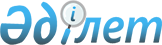 О внесении дополнений и изменений в приказ Председателя Агентства Республики Казахстан по регулированию деятельности регионального финансового центра города Алматы от 8 мая 2008 года N 04.2-09/119 "Об установлении требований к эмитентам, чьи ценные бумаги предполагаются к включению или включены в список специальной торговой площадки регионального финансового центра города Алматы, а также к таким ценным бумагам"
					
			Утративший силу
			
			
		
					Приказ Председателя Агентства Республики Казахстан по регулированию деятельности регионального финансового центра города Алматы от 28 августа 2008 года N 04.2-09/207. Зарегистрирован в Министерстве юстиции Республики Казахстан от 4 сентября 2008 года N 5300. Утратил силу постановлением Правления Национального Банка Республики Казахстан от 22 октября 2014 года № 189      Сноска. Утратил силу постановлением Правления Национального Банка РК от 22.10.2014 № 189 (вводится в действие с 01.01.2015).      В целях совершенствования нормативных правовых актов, регулирующих требования к эмитентам, чьи ценные бумаги предполагаются к включению или включены в список специальной торговой площадки регионального финансового центра города Алматы, а также к таким ценным бумагам, руководствуясь пунктом 17 Положения об Агентстве Республики Казахстан по регулированию деятельности регионального финансового центра города Алматы, утвержденного Указом Президента Республики Казахстан от 28 августа 2006 года N 166, ПРИКАЗЫВАЮ: 

  

      1. Внести в приказ Председателя Агентства Республики Казахстан по регулированию деятельности регионального финансового центра города Алматы от 8 мая 2008 года N 04.2-09/119 "Об установлении требований к эмитентам, чьи ценные бумаги предполагаются к включению или включены в список специальной торговой площадки регионального финансового центра города Алматы, а также к таким ценным бумагам" (зарегистрированный в Реестре государственной регистрации нормативных правовых актов под N 5223, опубликованный в "Юридической газете" от 6 июня 2008 года N 85 (1485) и "Заң газеті" от 6 июня 2008 года N 85 (1311)) следующие дополнения и изменения: 

  

      в приложении к Приказу Председателя Агентства Республики Казахстан по регулированию деятельности регионального финансового центра города Алматы от 8 мая 2008 года N 04.2-09/119 "Об установлении требований к эмитентам, чьи ценные бумаги предполагаются к включению или включены в список специальной торговой площадки регионального финансового центра города Алматы, а также к таким ценным бумагам" (далее - Требования), утвержденного указанным приказом: 

  

      1) в подпункте 6 ) пункта 4 Требований: 

      после слов "финансовой отчетности" дополнить словами "на последнюю отчетную дату"; 

      абзац второй изложить в следующей редакции: 

      "При невыполнении эмитентом акций требований по размеру чистой прибыли, установленных абзацем первым данного подпункта, его акции включаются в данную категорию без учета указанных требований, если чистые потоки денежных средств, полученные от операционной деятельности эмитента, являются положительными за каждый из трех последних лет, согласно его финансовой отчетности, подтвержденной аудиторским отчетом;"; 

  

      2) в подпункте 6 ) пункта 5 Требований: 

      после слов "финансовой отчетности" дополнить словами "на последнюю отчетную дату"; 

  

      3) подпункт 5 ) пункта 6 Требований исключить; 

  

      4) в пункте 8 Требований после слова "в сектор" дополнить словами "долговые ценные бумаги" категории"; 

  

      5) подпункт 2 ) пункта 9 Требований изложить в следующей редакции: 

      "2) эмитент и его долговые ценные бумаги с рейтинговой оценкой должны соответствовать требованиям, установленным подпунктами 1), 3), 4) и 7) пункта 8 настоящих Требований."; 

  

      6) в пункте 10 Требований: 

      в абзаце втором подпункта 1 ) слова "пункта 10" заменить словами "настоящего пункта"; 

  

      7) в пункте 11 Требований: 

      в абзаце втором подпункта 1 ) слова "пункта 11" заменить словами "настоящего пункта"; 

      подпункт 6 ) изложить в следующей редакции: 

      "6) наличие чистой прибыли эмитента за последний завершенный финансовый год согласно финансовой отчетности на последнюю отчетную дату, подтвержденной аудиторским отчетом;"; 

      в подпункте 7 ) в тексте на русском языке слова "по данным, подтвержденным аудиторским отчетом финансовой отчетности," заменить словами "по данным финансовой отчетности, подтвержденной аудиторским отчетом,". 

  

      2. Департаменту развития Агентства Республики Казахстан по регулированию деятельности регионального финансового центра города Алматы (далее - Агентство): 

      1) совместно с Юридическим управлением Агентства принять меры к государственной регистрации в Министерстве юстиции Республики Казахстан настоящего приказа; 

      2) в десятидневный срок со дня государственной регистрации в Министерстве юстиции Республики Казахстан довести настоящий приказ до сведения заинтересованных подразделений Агентства, Агентства Республики Казахстан по регулированию и надзору финансового рынка и финансовых организаций, акционерного общества "Казахстанская фондовая биржа" и Объединения юридических лиц "Ассоциация финансистов Казахстана"; 

      3) обеспечить официальное опубликование настоящего приказа в средствах массовой информации Республики Казахстан. 

  

      3. Контроль за исполнением настоящего приказа возложить на курирующего заместителя Председателя Агентства. 

  

      4. Настоящий приказ вводится в действие со дня государственной регистрации в Министерстве юстиции Республики Казахстан.       Председатель                                А. Арыстанов       "СОГЛАСОВАН" 

      Председатель Агентства 

      Республики Казахстан 

      по регулированию и надзору 

      финансового рынка и финансовых 

      организаций 

       ________________ Е. Бахмутова 

  

            29.08.2008 года 
					© 2012. РГП на ПХВ «Институт законодательства и правовой информации Республики Казахстан» Министерства юстиции Республики Казахстан
				